Élelmiszerbiztonság és - higiéniaÉlelmiszerbiztonság VS élelmiszerminőség – kiegészítő feladatSzavazzunk a lejárati dátumok jelentéséről. A következő táblázatokban rögzítsd az osztály véleményét!Mit jelent a minőségmegőrzési idő?Mit jelent a fogyaszthatósági idő?Százalékszámítás: Készíts kördiagramot mindkét kérdéshez a százalékok alapján!Oszd fel a diagramokat öt részre úgy, hogy a “szeletek” mérete a százalékokat tükrözze, majd címkézd fel őket. Ha valamelyik válasz 0%-ot ért el, azt ne használd fel.Jellemezd a diagramokat! Legtöbben helyesen válaszoltatok?Jellemezd az európai statisztikát!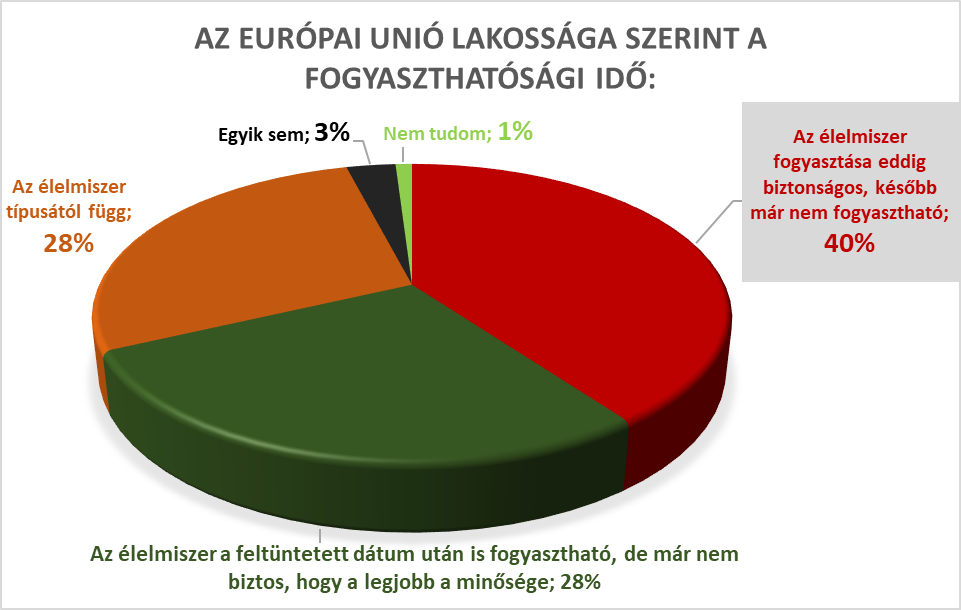 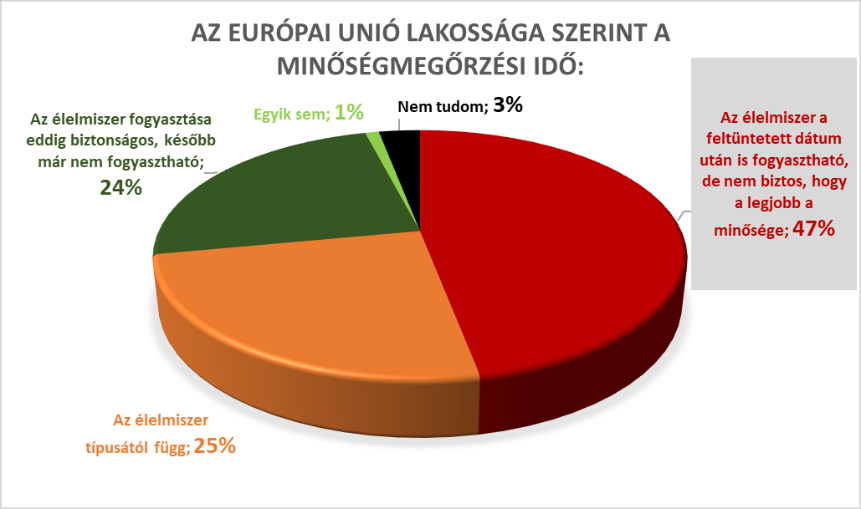 Mit értenek az európai lakosok a fogyaszthatósági idő alatt?Mit értenek az európai lakosok a minőségmegőrzési idő alatt?Hasonlítsd össze az európai statisztikáról készült diagramokat az osztály szavazatairól készültekkel!Hasonlítsd össze az osztály véleményét az európai lakosságéval!DefinícióSzavazatok számaSzázalék*Az élelmiszer fogyasztása eddig biztonságos, később már nem fogyaszthatóAz élelmiszer a feltüntetett dátum után is fogyasztható, de már nem biztos, hogy a legjobb a minőségeAz élelmiszer típusától függEgyik semNem tudomDefinícióSzavazatok számaSzázalék*Az élelmiszer fogyasztása eddig biztonságos, később már nem fogyaszthatóAz élelmiszer a feltüntetett dátum után is fogyasztható, de nem biztos, hogy a legjobb a minőségeAz élelmiszer típusától függEgyik semNem tudom